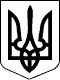 УЖГОРОДСЬКА РАЙОННА державна адміністраціяЗАКАРПАТСЬКОЇ ОБЛАСТІР О З П О Р Я Д Ж Е Н Н Я__07.10.2019___                            Ужгород                           №__275________Відповідно до статей 6, 20, 39 Закону України „Про місцеві державні адміністрації”, постанови Кабінету Міністрів України від 21 липня 2005 року     № 630 „Про затвердження Правил надання послуг з централізованого опалення, постачання холодної та гарячої води і водовідведення та типового договору про надання послуг з централізованого опалення, постачання холодної та гарячої води і водовідведення”, на виконання розпорядження голови Закарпатської облдержадміністрації 01.10.2019 № 535 „Про початок опалювального сезону 2019/20 років”, у зв`язку з пониженням температури повітря, з метою забезпечення температурного режиму у закладах соціальної сфери району: 1. Розпочати опалювальний сезон 2019 – 2020 років для закладів соціального захисту населення, охорони здоров’я, освіти, молоді та спорту, культури району, забезпечивши температурний режим у приміщеннях закладів соціальної сфери з урахування середньодобової температури зовнішнього повітря.2. Керівникам структурних підрозділів райдержадміністрації, рекомендувати виконавчим комітетам Середнянської селищної, сільських рад, комунальним службам району питання про початок та проходження опалювального сезону  2019-2020 років взяти на особистий контроль.3. Розпорядникам бюджетних коштів забезпечити своєчасність розрахунків за спожиті енергоносії в межах виділених асигнувань.4.   Контроль за виконанням цього розпорядження покласти на першого заступника голови райдержадміністрації Семаля В.Ю.Голова державної адміністрації                                              Еріка КИНЄВ                Про початок опалювального сезону 2019-2020 років